球技『ソフトボール』　バッティング段階表段階バッティングの姿技術ポイント練習方法（技能の視点）５（よりうまくできる）＜バッティングの一連の動作に関わって＞○体の軸を安定させたスイングで、球の速さやコースに応じて打ち分けることができる。握り（グリップ）・構え→踏み込み（ステップ）→振り方（テイクバック・スイング）→フォロースルー＜バッティングの一連の動作に関わって＞○体の軸を安定させたスイングで、球の速さやコースに応じて打ち分けることができる。握り（グリップ）・構え→踏み込み（ステップ）→振り方（テイクバック・スイング）→フォロースルー＜バッティングの一連の動作に関わって＞○体の軸を安定させたスイングで、球の速さやコースに応じて打ち分けることができる。握り（グリップ）・構え→踏み込み（ステップ）→振り方（テイクバック・スイング）→フォロースルー４（うまくできる）＜安定したバット操作に関わって＞○身体の軸が安定した一連のスイングができる。○タイミングを合わせてバットの芯でボールを　捉えることができる。○強い打球を打ち返すことができる。▲球のコースに応じて打ち分けることができない。▲バットを振り切ることができず、当てるだけになってしまう。（ダイナミックなフォロースルーがない）○真ん中の球はベースの上で内角の球はベースの前方で　外角の球はベースの後方で　ボールを捉える○バットを最後まで振り切る○様々なコースの投球を打ち返す①投球のコースに応じて打ち分けられているか・真ん中→センター方向・内　角→レフト方向（右打者）・外　角→ライト方向（右打者）②バットを振り切っているか３（できる）＜基本的なバット操作関わって＞○投球方向と平行に立ち、肩越しにバットを構えることができる。○地面と水平になるようにバットを振り抜くことができる。○易しい球を打ち返すことができる。▲早く打とうとして体が前のめりになる。▲へその前でボールを捉えることができない。○頭の位置が軸足の真上（軸足でためて待つ）○後ろ肘をへそに引きつける○正面からの易しい投球を打ち返す○トスバッティング①頭の位置が軸足の真上にあるか②へその前でボールを捉えることができているか２（うまくできない）＜構え・バット操作に関わって＞○バットを肩越しに構えることができる。＜ボールミートに関わって＞▲ボール速度とスイングのタイミングが合わない。▲ボールの高さとスイングの高さが合わない。▲スイングで両手が離れてしまう。○水平にバットを振る○ボールを最後まで見る○最後まで両手で振り切る○トスバッティング①ボールを最後まで見てスイングしているか②動くボールをバットで捉えられているか１（できない）＜構え・バット操作に関わって＞・バットを正しく構えることができない。▲握り方が左右逆になる。▲構えで両手が離れてしまう。（竹刀の握り方になる。）▲体の前でバットを構えてしまう。▲スタンスが肩幅より狭い・バットを正しく振ることができない。▲縦に振ってしまう▲軸足（後ろ足）が回らない。○軸足（後ろ足）をぼしきゅうを支点に回す○スタンスは肩幅よりやや　広めに構える○バットを構えた両手は軸足（後ろ足）の上○ティーバッティング①スイングで軸足（後ろ足）が回っているか②ボールをバットで捉えられているか○素振り①握り方が合っているか②肩越しに構えることができているか③地面と水平にバットを振ることができているか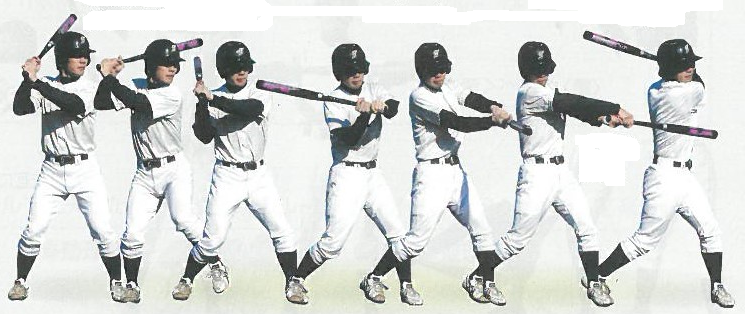 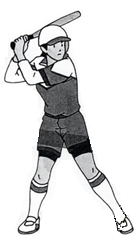 